Контрольная работа № 1Расчетная схема стержня показана на рисунке.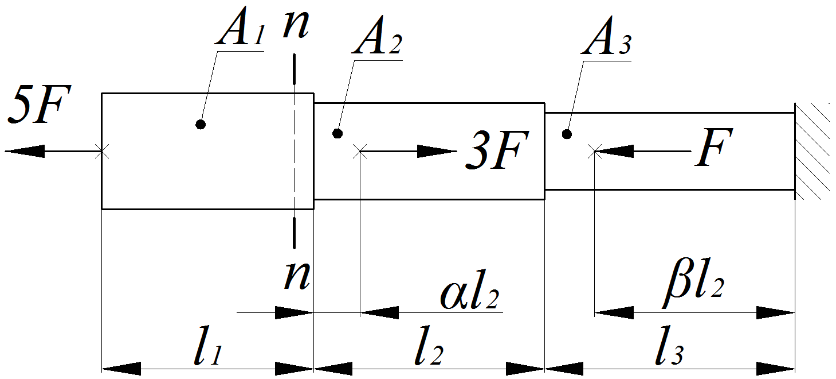 Заданные величины:Требуется:Начертить схему стержня с реальными размерами и силами в соответствие с вариантом.Построить эпюры нормальных сил N, нормальных напряжений σ, осевых перемещений ∆l и продольных деформаций ε.Определить максимальную деформацию εmax и значение удлинения (или укорочения) ∆l  всего стержня.Выполнить проверку прочности стержня.Сечение n – n не рассматривать.№вар.F,кНl1,мl2,мl3,мA1,мм2A2,мм2A3,мм2310,52,2l12,5l12151,35A12,35A1